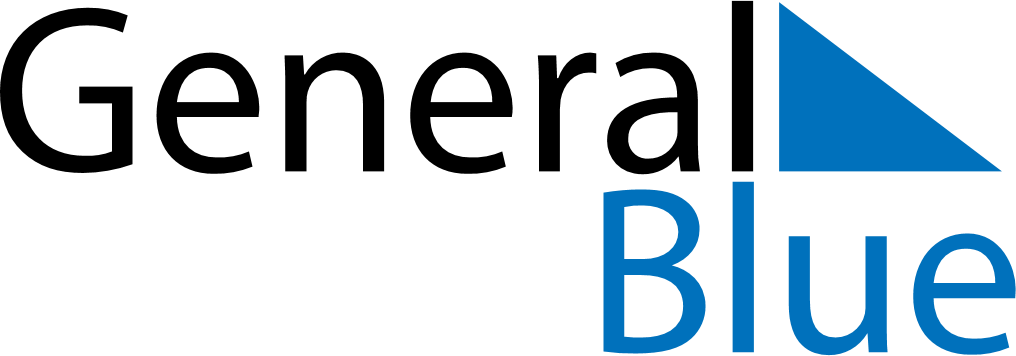 March 2018March 2018March 2018March 2018LesothoLesothoLesothoSundayMondayTuesdayWednesdayThursdayFridayFridaySaturday12234567899101112131415161617Moshoeshoe Day18192021222323242526272829303031Good FridayGood Friday